Nové možnosti rozvoje vzdělávání na Technické univerzitě v LiberciSpecifický cíl A3: Tvorba nových profesně zaměřených studijních programůNPO_TUL_MSMT-16598/2022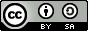 Witness Experimenterdoc. Ing. Jakub Dyntar, Ph.D.Zadání:Představte si situaci, kdy jste majitelem kadeřnictví v obchodním centru. Zákazníky tohoto kadeřnictví jsou děti s intenzitou vstupu 1 dítě za 35 minut, ženy s intenzitou vstupu 1 žena za 20 minut a muži s intenzitou vstupu 1 muž za 25 minut. Typy zákazníků se liší průměrnou časovou délkou služby poskytované kadeřnictvím, která je 19 minut pro děti, 23 minut pro muže a 30 minut pro ženy. Vytvořte model kadeřnictví, který se skládá z čekárny a místnosti pro stříhání vlasů.Úkol:Kolik kadeřníků je třeba najmout, aby zákazníci nečekali na službu déle než 7 minut a zisk byl maximální? Cena služby je 10 €/osoba a měsíční plat je 800 €/kadeřník. Ostatní provozní náklady jsou 400 €/měsíc. Otevírací doba kadeřnického studia je od 8 do 16 hodin.